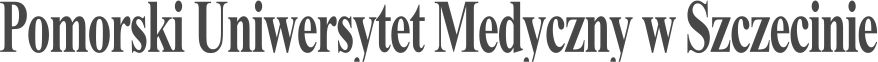 SYLABUS ZAJĘĆInformacje ogólneInformacje szczegółowe*Przykładowe sposoby weryfikacji efektów uczenia się:EP – egzamin pisemnyEU – egzamin ustnyET – egzamin testowyEPR – egzamin praktycznyK – kolokwiumR – referatS – sprawdzenie umiejętności praktycznychRZĆ – raport z ćwiczeń z dyskusją wynikówO – ocena aktywności i postawy studenta SL – sprawozdanie laboratoryjneSP – studium przypadkuPS – ocena umiejętności pracy samodzielnejW – kartkówka przed rozpoczęciem zajęćPM – prezentacja multimedialnai inneNazwa ZAJĘĆ: Pediatria i pielęgniarstwo pediatryczne Nazwa ZAJĘĆ: Pediatria i pielęgniarstwo pediatryczne Rodzaj ZAJĘĆObowiązkowyWydział PUM Nauk o ZdrowiuKierunek studiów Pielęgniarstwo NSTSpecjalność Nie dotyczyPoziom studiów I stopnia Forma studiówStacjonarneRok studiów /semestr studiówRok studiów II semestr III i IVLiczba przypisanych punktów ECTS 15 (Teoria – 3; ZP – 6; PZ – 6)Formy prowadzenia zajęć (liczba godzin)WykładyPediatria - 10 godz. Pediatria e-learning  – 10 godz.Pielęgniarstwo pediatryczne - 10 godz.Pielęgniarstwo pediatryczne e-learning – 10 godz.SeminariaPediatria -6 godz.Pielęgniarstwo pediatryczne-6 godz.Ćwiczenia symulowanePediatria- 4 godz.Pielęgniarstwo pediatryczne-6 godz.Bez nauczyciela- 30 godz.Zajęcia praktyczne- 160 godz..Praktyka zawodowa-160 godz.Sposoby weryfikacji i oceny efektów uczenia się - zaliczenie na ocenę:□	opisowe□	testowex	praktyczne□	ustnezaliczenie bez oceny - egzamin końcowy:opisowyx testowypraktycznyustnyKierownik jednostkiProf. dr hab. n. med. Grażyna Czaja-BulsaAdiunkt dydaktyczny lub osoba odpowiedzialna za przedmiotDr n. zdr. Agata Marasz/adres e-mail/numer telefonuNazwa i dane kontaktowe jednostkiKatedra i Zakład Chorób Dzieci i Pielęgniarstwa PediatrycznegoTel. 914800951Strona internetowa jednostkihttp://www.pum.edu.pl/wydzialy/wydzial-nauk-o-zdrowiuJęzyk prowadzenia zajęćpolskiCele zajęćCele zajęćZapoznanie studenta z wiedzą o rozwoju i żywieniu dziecka, chorobach, ich objawach, przebiegu i powikłaniach ze szczególnym uwzględnieniem stanów zagrożenia życia. Przygotowanie studenta w zakresie wiedzy, umiejętności i kompetencji społecznych w opiece nad dzieckiem zdrowym i chorym.Wymagania wstępne w zakresie WiedzyKompetencje wynikające z realizacji przedmiotów: anatomia, fizjologia, patofizjologia, podstawy pielęgniarstwa, badania fizykalne.Wymagania wstępne w zakresie UmiejętnościZ zakresu podstaw pielęgniarstwa i badania fizykalnego.Wymagania wstępne w zakresie Kompetencji społecznychZnajomość podstawowych form wsparcia; współpraca w grupie.EFEKTY UCZENIA SIĘEFEKTY UCZENIA SIĘEFEKTY UCZENIA SIĘEFEKTY UCZENIA SIĘEFEKTY UCZENIA SIĘEFEKTY UCZENIA SIĘEFEKTY UCZENIA SIĘEFEKTY UCZENIA SIĘEFEKTY UCZENIA SIĘEFEKTY UCZENIA SIĘEFEKTY UCZENIA SIĘEFEKTY UCZENIA SIĘEFEKTY UCZENIA SIĘlp. efektu uczenia się Student, który zaliczył ZAJĘCIAwie/umie/potrafi:Student, który zaliczył ZAJĘCIAwie/umie/potrafi:SYMBOL (odniesienie do) efektów uczenia się dla kierunkuSYMBOL (odniesienie do) efektów uczenia się dla kierunkuSYMBOL (odniesienie do) efektów uczenia się dla kierunkuSYMBOL (odniesienie do) efektów uczenia się dla kierunkuSYMBOL (odniesienie do) efektów uczenia się dla kierunkuSYMBOL (odniesienie do) efektów uczenia się dla kierunkuSposób weryfikacji efektów UCZENIA SIĘ*Sposób weryfikacji efektów UCZENIA SIĘ*Sposób weryfikacji efektów UCZENIA SIĘ*Sposób weryfikacji efektów UCZENIA SIĘ*W01Scharakteryzować czynniki ryzyka i zagrożenia zdrowotne u dzieci w różnym wieku;Scharakteryzować czynniki ryzyka i zagrożenia zdrowotne u dzieci w różnym wieku;D.W1.D.W1.D.W1.D.W1.D.W1.D.W1.E.T.E.T.E.T.E.T.W02Wyjaśnić etiopatogenezę, objawy kliniczne, przebieg, leczenie, rokowanie i zasady opieki pielęgniarskiej nad dziećmi w różnym wieku w wybranych chorobach;Wyjaśnić etiopatogenezę, objawy kliniczne, przebieg, leczenie, rokowanie i zasady opieki pielęgniarskiej nad dziećmi w różnym wieku w wybranych chorobach;D.W2.D.W2.D.W2.D.W2.D.W2.D.W2.E.T.E.T.E.T.E.T.W03Omówić zasady diagnozowania i planowania opieki nad pacjentem w pielęgniarstwie pediatrycznym.Omówić zasady diagnozowania i planowania opieki nad pacjentem w pielęgniarstwie pediatrycznym.D.W3.D.W3.D.W3.D.W3.D.W3.D.W3.E.T.E.T.E.T.E.T.W04Scharakteryzować rodzaje badań diagnostycznych i zasady ich stosowania w pediatrii;Scharakteryzować rodzaje badań diagnostycznych i zasady ich stosowania w pediatrii;D.W4.D.W4.D.W4.D.W4.D.W4.D.W4.E.T.E.T.E.T.E.T.W05Przedstawić zasady przygotowania dziecka w różnym wieku i stanie zdrowia do badań oraz zabiegów diagnostycznych, a także zasady opieki w trakcie oraz po tych badaniach i zabiegach;Przedstawić zasady przygotowania dziecka w różnym wieku i stanie zdrowia do badań oraz zabiegów diagnostycznych, a także zasady opieki w trakcie oraz po tych badaniach i zabiegach;D.W5.D.W5.D.W5.D.W5.D.W5.D.W5.E.T.E.T.E.T.E.T.W06Omówić właściwości grup leków i ich działanie na układy i narządy dziecka w różnych chorobach w zależności od wieku i stanu zdrowia, z uwzględnieniem działań niepożądanych, interakcji z innymi lekami i dróg podania;Omówić właściwości grup leków i ich działanie na układy i narządy dziecka w różnych chorobach w zależności od wieku i stanu zdrowia, z uwzględnieniem działań niepożądanych, interakcji z innymi lekami i dróg podania;D.W6.D.W6.D.W6.D.W6.D.W6.D.W6.E.T.E.T.E.T.E.T.W07Omówić standardy i procedury pielęgniarskie stosowane w opiece nad dziećmi w różnym wieku i stanie zdrowia;Omówić standardy i procedury pielęgniarskie stosowane w opiece nad dziećmi w różnym wieku i stanie zdrowia;D.W7.D.W7.D.W7.D.W7.D.W7.D.W7.E.T.E.T.E.T.E.T.W08Scharakteryzować reakcje dziecka na chorobę, przyjęcie do szpitala i hospitalizację;Scharakteryzować reakcje dziecka na chorobę, przyjęcie do szpitala i hospitalizację;D.W8.D.W8.D.W8.D.W8.D.W8.D.W8.E.T.E.T.E.T.E.T.W09Przedstawić zasady organizacji opieki specjalistycznej (pediatrycznej);Przedstawić zasady organizacji opieki specjalistycznej (pediatrycznej);D.W10.D.W10.D.W10.D.W10.D.W10.D.W10.E.T.E.T.E.T.E.T.W10Wyjaśnić patofizjologię, objawy kliniczne, przebieg, leczenie i rokowanie chorób wieku rozwojowego: układu oddechowego, układu krążenia, układu nerwowego, dróg moczowych, układu pokarmowego oraz chorób endokrynologicznych, metabolicznych, alergicznych i krwiWyjaśnić patofizjologię, objawy kliniczne, przebieg, leczenie i rokowanie chorób wieku rozwojowego: układu oddechowego, układu krążenia, układu nerwowego, dróg moczowych, układu pokarmowego oraz chorób endokrynologicznych, metabolicznych, alergicznych i krwiD.W13.D.W13.D.W13.D.W13.D.W13.D.W13.E.T.E.T.E.T.E.T.W11Wymienić metody i techniki komunikowania się z dzieckiem niezdolnym do nawiązania i podtrzymania efektywnej komunikacji ze względu na stan zdrowia lub stosowane leczenieWymienić metody i techniki komunikowania się z dzieckiem niezdolnym do nawiązania i podtrzymania efektywnej komunikacji ze względu na stan zdrowia lub stosowane leczenieD.W33.D.W33.D.W33.D.W33.D.W33.D.W33.E.T.E.T.E.T.E.T.W12Omówić zasady profilaktyki powikłań związanych ze stosowaniem inwazyjnych technik diagnostycznych i terapeutycznych u dzieci w stanie krytycznym;Omówić zasady profilaktyki powikłań związanych ze stosowaniem inwazyjnych technik diagnostycznych i terapeutycznych u dzieci w stanie krytycznym;D.W34.D.W34.D.W34.D.W34.D.W34.D.W34.E.T.E.T.E.T.E.T.U01gromadzić informacje, formułować diagnozę pielęgniarską, ustalać cele i plan opieki pielęgniarskiej, wdrażać interwencje pielęgniarskie oraz dokonywać ewaluacji opieki pielęgniarskiej;gromadzić informacje, formułować diagnozę pielęgniarską, ustalać cele i plan opieki pielęgniarskiej, wdrażać interwencje pielęgniarskie oraz dokonywać ewaluacji opieki pielęgniarskiej;D.U1.D.U1.D.U1.D.U1.D.U1.D.U1.E.T., PSE.T., PSE.T., PSE.T., PSU02prowadzić poradnictwo w zakresie samoopieki dzieci w różnym wieku i stanie zdrowia dotyczące wad rozwojowych, chorób i uzależnień;prowadzić poradnictwo w zakresie samoopieki dzieci w różnym wieku i stanie zdrowia dotyczące wad rozwojowych, chorób i uzależnień;D.U2.D.U2.D.U2.D.U2.D.U2.D.U2.E.T., PSE.T., PSE.T., PSE.T., PSU03prowadzić profilaktykę powikłań występujących w przebiegu chorób;prowadzić profilaktykę powikłań występujących w przebiegu chorób;D.U3.D.U3.D.U3.D.U3.D.U3.D.U3.E.T., PSE.T., PSE.T., PSE.T., PSU04organizować izolację dzieci z chorobą zakaźną w miejscach publicznych i w warunkach domowych;organizować izolację dzieci z chorobą zakaźną w miejscach publicznych i w warunkach domowych;D.U4.D.U4.D.U4.D.U4.D.U4.D.U4.E.T., PSE.T., PSE.T., PSE.T., PSU05oceniać rozwój psychofizyczny dziecka, wykonywać testy przesiewowe i wykrywać zaburzenia w rozwoju;oceniać rozwój psychofizyczny dziecka, wykonywać testy przesiewowe i wykrywać zaburzenia w rozwoju;D.U5.D.U5.D.U5.D.U5.D.U5.D.U5.E.T., PSE.T., PSE.T., PSE.T., PSU06rozpoznawać powikłania po specjalistycznych badaniach diagnostycznych i zabiegach operacyjnych;rozpoznawać powikłania po specjalistycznych badaniach diagnostycznych i zabiegach operacyjnych;D.U8.D.U8.D.U8.D.U8.D.U8.D.U8.E.T.’ PSE.T.’ PSE.T.’ PSE.T.’ PSU07doraźnie podawać dziecku tlen i monitorować jego stan podczas tlenoterapii;doraźnie podawać dziecku tlen i monitorować jego stan podczas tlenoterapii;D.U9.D.U9.D.U9.D.U9.D.U9.D.U9.E.T., PSE.T., PSE.T., PSE.T., PSU08przygotowywać dziecko fizycznie i psychicznie do badań diagnostycznych;przygotowywać dziecko fizycznie i psychicznie do badań diagnostycznych;D.U12.D.U12.D.U12.D.U12.D.U12.D.U12.E.T., PSE.T., PSE.T., PSE.T., PSU09wystawiać skierowania na wykonanie określonych badań diagnostycznych;wystawiać skierowania na wykonanie określonych badań diagnostycznych;D.U13.D.U13.D.U13.D.U13.D.U13.D.U13.PSPSPSPSU10dokumentować sytuację zdrowotną dziecka, dynamikę jej zmian i realizowaną opiekę pielęgniarską, z uwzględnieniem narzędzi informatycznych do gromadzenia danych;dokumentować sytuację zdrowotną dziecka, dynamikę jej zmian i realizowaną opiekę pielęgniarską, z uwzględnieniem narzędzi informatycznych do gromadzenia danych;D.U15.D.U15.D.U15.D.U15.D.U15.D.U15.PSPSPSPSU11uczyć dziecko i jego opiekuna doboru oraz użytkowania sprzętu pielęgnacyjnorehabilitacyjnego i wyrobów medycznych;uczyć dziecko i jego opiekuna doboru oraz użytkowania sprzętu pielęgnacyjnorehabilitacyjnego i wyrobów medycznych;D.U16.D.U16.D.U16.D.U16.D.U16.D.U16.E.T., PSE.T., PSE.T., PSE.T., PSU12prowadzić u dzieci żywienie dojelitowe (przez zgłębnik i przetokę odżywczą) oraz żywienie pozajelitowe;prowadzić u dzieci żywienie dojelitowe (przez zgłębnik i przetokę odżywczą) oraz żywienie pozajelitowe;D.U17.D.U17.D.U17.D.U17.D.U17.D.U17.PSPSPSPSU13rozpoznawać powikłania leczenia farmakologicznego, dietetycznego, rehabilitacyjnego i leczniczo-pielęgnacyjnego;rozpoznawać powikłania leczenia farmakologicznego, dietetycznego, rehabilitacyjnego i leczniczo-pielęgnacyjnego;D.U18.D.U18.D.U18.D.U18.D.U18.D.U18.E.T., PSE.T., PSE.T., PSE.T., PSU14przekazywać informacje członkom zespołu terapeutycznego o stanie zdrowia pacjenta pediatrycznego;przekazywać informacje członkom zespołu terapeutycznego o stanie zdrowia pacjenta pediatrycznego;D.U22.D.U22.D.U22.D.U22.D.U22.D.U22.PSPSPSPSU15asystować lekarzowi w trakcie badań diagnostycznych;asystować lekarzowi w trakcie badań diagnostycznych;D.U23.D.U23.D.U23.D.U23.D.U23.D.U23.PSPSPSPSU16oceniać poziom bólu, reakcję dziecka na ból i jego nasilenie oraz stosować farmakologiczne i niefarmakologiczne postępowanie przeciwbólowe;oceniać poziom bólu, reakcję dziecka na ból i jego nasilenie oraz stosować farmakologiczne i niefarmakologiczne postępowanie przeciwbólowe;D.U24.D.U24.D.U24.D.U24.D.U24.D.U24.E.T., PSE.T., PSE.T., PSE.T., PSU17postępować zgodnie z procedurą z ciałem zmarłego pacjenta pediatrycznego;postępować zgodnie z procedurą z ciałem zmarłego pacjenta pediatrycznego;D.U25.D.U25.D.U25.D.U25.D.U25.D.U25.PSPSPSPSU18przygotowywać i podawać dzieciom leki różnymi drogami, samodzielnie lub na zlecenie lekarza;przygotowywać i podawać dzieciom leki różnymi drogami, samodzielnie lub na zlecenie lekarza;D.U26.D.U26.D.U26.D.U26.D.U26.D.U26.E.T., PSE.T., PSE.T., PSE.T., PSK01kierować się dobrem dziecka, szanować godność i autonomię osób powierzonych opiece, okazywać zrozumienie dla różnic światopoglądowych i kulturowych oraz empatię w relacji z pacjentem pediatrycznym i jego rodziną;kierować się dobrem dziecka, szanować godność i autonomię osób powierzonych opiece, okazywać zrozumienie dla różnic światopoglądowych i kulturowych oraz empatię w relacji z pacjentem pediatrycznym i jego rodziną;K1.K1.K1.K1.K1.K1.SSSSK02przestrzegać praw pacjenta;przestrzegać praw pacjenta;K2.K2.K2.K2.K2.K2.SSSSTabela efektów UCZENIA SIĘ w odniesieniu do formy zajęćTabela efektów UCZENIA SIĘ w odniesieniu do formy zajęćTabela efektów UCZENIA SIĘ w odniesieniu do formy zajęćTabela efektów UCZENIA SIĘ w odniesieniu do formy zajęćTabela efektów UCZENIA SIĘ w odniesieniu do formy zajęćTabela efektów UCZENIA SIĘ w odniesieniu do formy zajęćTabela efektów UCZENIA SIĘ w odniesieniu do formy zajęćTabela efektów UCZENIA SIĘ w odniesieniu do formy zajęćTabela efektów UCZENIA SIĘ w odniesieniu do formy zajęćTabela efektów UCZENIA SIĘ w odniesieniu do formy zajęćTabela efektów UCZENIA SIĘ w odniesieniu do formy zajęćTabela efektów UCZENIA SIĘ w odniesieniu do formy zajęćTabela efektów UCZENIA SIĘ w odniesieniu do formy zajęćlp. efektu uczenia sięEfekty uczenia sięEfekty uczenia sięForma zajęćForma zajęćForma zajęćForma zajęćForma zajęćForma zajęćForma zajęćForma zajęćForma zajęćForma zajęćForma zajęćlp. efektu uczenia sięEfekty uczenia sięEfekty uczenia sięWykładWykładĆwiczenia warsztatoweSymulacjeZajęcia praktyczne Praktyka zawodowaW01czynniki ryzyka i zagrożenia zdrowotne u dzieci w różnym wieku;czynniki ryzyka i zagrożenia zdrowotne u dzieci w różnym wieku;xxW02etiopatogenezę, objawy kliniczne, przebieg, leczenie, rokowanie i zasady opieki pielęgniarskiej nad dziećmi w wybranych chorobach;etiopatogenezę, objawy kliniczne, przebieg, leczenie, rokowanie i zasady opieki pielęgniarskiej nad dziećmi w wybranych chorobach;xxW03zasady diagnozowania i planowania opieki nad pacjentem w pielęgniarstwie pediatrycznym.
zasady diagnozowania i planowania opieki nad pacjentem w pielęgniarstwie pediatrycznym.
xxW04rodzaje badań diagnostycznych i zasady ich zlecania;rodzaje badań diagnostycznych i zasady ich zlecania;xxW05zasady przygotowania dziecka w różnym wieku i stanie zdrowia do badań oraz zabiegów diagnostycznych, a także zasady opieki w trakcie oraz po tych badaniach i zabiegach;zasady przygotowania dziecka w różnym wieku i stanie zdrowia do badań oraz zabiegów diagnostycznych, a także zasady opieki w trakcie oraz po tych badaniach i zabiegach;xxW06właściwości grup leków i ich działanie na układy i narządy dziecka w różnych chorobach w zależności od wieku i stanu zdrowia, z uwzględnieniem działań niepożądanych, interakcji z innymi lekami i dróg podania;właściwości grup leków i ich działanie na układy i narządy dziecka w różnych chorobach w zależności od wieku i stanu zdrowia, z uwzględnieniem działań niepożądanych, interakcji z innymi lekami i dróg podania;xxW07standardy i procedury pielęgniarskie stosowane w opiece nad dzieckiem w różnym wieku i stanie zdrowia;standardy i procedury pielęgniarskie stosowane w opiece nad dzieckiem w różnym wieku i stanie zdrowia;xxW08reakcje dziecka na chorobę, przyjęcie do szpitala i hospitalizację;reakcje dziecka na chorobę, przyjęcie do szpitala i hospitalizację;xxW09zasady organizacji opieki specjalistycznej (pediatrycznej);zasady organizacji opieki specjalistycznej (pediatrycznej);xxW10patofizjologia, objawy kliniczne, przebieg, leczenie i rokowanie chorób wieku rozwojowego: układu oddechowego, układu krążenia, układu nerwowego, dróg moczowych, układu pokarmowego oraz chorób endokrynologicznych, metabolicznych, alergicznych i krwi;
 patofizjologia, objawy kliniczne, przebieg, leczenie i rokowanie chorób wieku rozwojowego: układu oddechowego, układu krążenia, układu nerwowego, dróg moczowych, układu pokarmowego oraz chorób endokrynologicznych, metabolicznych, alergicznych i krwi;
 xxW11metody i techniki komunikowania się z dzieckiem niezdolnym do nawiązania i podtrzymania efektywnej komunikacji ze względu na stan zdrowia lub stosowane leczenie;metody i techniki komunikowania się z dzieckiem niezdolnym do nawiązania i podtrzymania efektywnej komunikacji ze względu na stan zdrowia lub stosowane leczenie;xxW12zasady profilaktyki powikłań związanych ze stosowaniem inwazyjnych technik diagnostycznych i terapeutycznych u dzieci w stanie krytycznym;zasady profilaktyki powikłań związanych ze stosowaniem inwazyjnych technik diagnostycznych i terapeutycznych u dzieci w stanie krytycznym;xxU01gromadzić informacje, formułować diagnozę pielęgniarską, ustalać cele i plan opieki pielęgniarskiej, wdrażać interwencje pielęgniarskie oraz dokonywać ewaluacji opieki pielęgniarskiej;gromadzić informacje, formułować diagnozę pielęgniarską, ustalać cele i plan opieki pielęgniarskiej, wdrażać interwencje pielęgniarskie oraz dokonywać ewaluacji opieki pielęgniarskiej;xxxxU02prowadzić poradnictwo w zakresie samoopieki dzieci w różnym wieku i stanie zdrowia dotyczące wad rozwojowych, chorób i uzależnień;prowadzić poradnictwo w zakresie samoopieki dzieci w różnym wieku i stanie zdrowia dotyczące wad rozwojowych, chorób i uzależnień;xxxU03prowadzić profilaktykę powikłań występujących w przebiegu chorób;prowadzić profilaktykę powikłań występujących w przebiegu chorób;xxxU04organizować izolację dzieci z chorobą zakaźną w miejscach publicznych i w warunkach domowych;organizować izolację dzieci z chorobą zakaźną w miejscach publicznych i w warunkach domowych;xxxU05oceniać rozwój psychofizyczny dziecka, wykonywać testy przesiewowe i wykrywać zaburzenia w rozwoju;oceniać rozwój psychofizyczny dziecka, wykonywać testy przesiewowe i wykrywać zaburzenia w rozwoju;XXXXU06rozpoznawać powikłania po specjalistycznych badaniach diagnostycznych i zabiegach operacyjnych;rozpoznawać powikłania po specjalistycznych badaniach diagnostycznych i zabiegach operacyjnych;XXU07doraźnie podawać dziecku tlen i monitorować jego stan podczas tlenoterapii;doraźnie podawać dziecku tlen i monitorować jego stan podczas tlenoterapii;XXXXU08przygotowywać dziecko fizycznie i psychicznie do badań diagnostycznych;przygotowywać dziecko fizycznie i psychicznie do badań diagnostycznych;XXXU09wystawiać skierowania na wykonanie określonych badań diagnostycznych;wystawiać skierowania na wykonanie określonych badań diagnostycznych;XXXU10dokumentować sytuację zdrowotną dziecka, dynamikę jej zmian i realizowaną opiekę pielęgniarską, z uwzględnieniem narzędzi informatycznych do gromadzenia danych;dokumentować sytuację zdrowotną dziecka, dynamikę jej zmian i realizowaną opiekę pielęgniarską, z uwzględnieniem narzędzi informatycznych do gromadzenia danych;XXXU11uczyć dziecko i jego opiekuna doboru oraz użytkowania sprzętu pielęgnacyjnorehabilitacyjnego i wyrobów medycznych;uczyć dziecko i jego opiekuna doboru oraz użytkowania sprzętu pielęgnacyjnorehabilitacyjnego i wyrobów medycznych;XXXU12prowadzić u dzieci żywienie dojelitowe (przez zgłębnik i przetokę odżywczą) oraz żywienie pozajelitowe;prowadzić u dzieci żywienie dojelitowe (przez zgłębnik i przetokę odżywczą) oraz żywienie pozajelitowe;XXxU13rozpoznawać powikłania leczenia farmakologicznego, dietetycznego, rehabilitacyjnego i leczniczo-pielęgnacyjnego;rozpoznawać powikłania leczenia farmakologicznego, dietetycznego, rehabilitacyjnego i leczniczo-pielęgnacyjnego;XXXXU14przekazywać informacje członkom zespołu terapeutycznego o stanie zdrowia pacjenta pediatrycznego;przekazywać informacje członkom zespołu terapeutycznego o stanie zdrowia pacjenta pediatrycznego;XXXxU15asystować lekarzowi w trakcie badań diagnostycznych;asystować lekarzowi w trakcie badań diagnostycznych;XXXXU16oceniać poziom bólu, reakcję dziecka na ból i jego nasilenie oraz stosować farmakologiczne i niefarmakologiczne postępowanie przeciwbólowe;oceniać poziom bólu, reakcję dziecka na ból i jego nasilenie oraz stosować farmakologiczne i niefarmakologiczne postępowanie przeciwbólowe;XXXXU17postępować zgodnie z procedurą z ciałem zmarłego pacjenta pediatrycznego;postępować zgodnie z procedurą z ciałem zmarłego pacjenta pediatrycznego;XXXXU18przygotowywać i podawać dzieciom leki różnymi drogami, samodzielnie lub na zlecenie lekarza;przygotowywać i podawać dzieciom leki różnymi drogami, samodzielnie lub na zlecenie lekarza;XXXXK01kierować się dobrem dziecka, szanować godność i autonomię osób powierzonych opiece, okazywać zrozumienie dla różnic światopoglądowych i kulturowych oraz empatię w relacji z dzieckiem i jego rodziną;kierować się dobrem dziecka, szanować godność i autonomię osób powierzonych opiece, okazywać zrozumienie dla różnic światopoglądowych i kulturowych oraz empatię w relacji z dzieckiem i jego rodziną;XXXK02przestrzegać praw pacjenta;przestrzegać praw pacjenta;XXXTABELA TREŚCI PROGRAMOWYCHTABELA TREŚCI PROGRAMOWYCHTABELA TREŚCI PROGRAMOWYCHTABELA TREŚCI PROGRAMOWYCHTABELA TREŚCI PROGRAMOWYCHTABELA TREŚCI PROGRAMOWYCHTABELA TREŚCI PROGRAMOWYCHTABELA TREŚCI PROGRAMOWYCHTABELA TREŚCI PROGRAMOWYCHTABELA TREŚCI PROGRAMOWYCHTABELA TREŚCI PROGRAMOWYCHTABELA TREŚCI PROGRAMOWYCHTABELA TREŚCI PROGRAMOWYCHLp. treści programowejTreści programoweTreści programoweTreści programoweLiczba godzinLiczba godzinOdniesienie do efektów uczenia się do ZAJĘĆOdniesienie do efektów uczenia się do ZAJĘĆOdniesienie do efektów uczenia się do ZAJĘĆOdniesienie do efektów uczenia się do ZAJĘĆOdniesienie do efektów uczenia się do ZAJĘĆOdniesienie do efektów uczenia się do ZAJĘĆOdniesienie do efektów uczenia się do ZAJĘĆSemestr zimowySemestr zimowySemestr zimowySemestr zimowySemestr zimowySemestr zimowySemestr zimowySemestr zimowySemestr zimowySemestr zimowySemestr zimowySemestr zimowySemestr zimowyPediatriaWykłady:Wykłady:Wykłady:2020TK01Zaburzenia rozwoju (niedożywienie, otyłość, anoreksja, bulimia).Zaburzenia rozwoju (niedożywienie, otyłość, anoreksja, bulimia).Zaburzenia rozwoju (niedożywienie, otyłość, anoreksja, bulimia).44W01W01W01W01W01W01W01TK02Etiologia, patogeneza i obraz kliniczny najczęstszych chorób układów: oddechowego, krążenia, nerwowego, endokrynologicznego, moczowego, przewodu pokarmowego występujących w wieku rozwojowym.Etiologia, patogeneza i obraz kliniczny najczęstszych chorób układów: oddechowego, krążenia, nerwowego, endokrynologicznego, moczowego, przewodu pokarmowego występujących w wieku rozwojowym.Etiologia, patogeneza i obraz kliniczny najczęstszych chorób układów: oddechowego, krążenia, nerwowego, endokrynologicznego, moczowego, przewodu pokarmowego występujących w wieku rozwojowym.66W10 W10 W10 W10 W10 W10 W10 TK03Symptomatologia najczęściej występujących zagrożeń zdrowia i życia w wieku dziecięcym: ostra niewydolność oddechowa i krążenia, drgawki, zaburzenia świadomości, neuro-infekcje, ostre odwodnienie, wstrząs, skazy krwotoczne, posocznica, zaburzenia metaboliczne i hormonalne.  Symptomatologia najczęściej występujących zagrożeń zdrowia i życia w wieku dziecięcym: ostra niewydolność oddechowa i krążenia, drgawki, zaburzenia świadomości, neuro-infekcje, ostre odwodnienie, wstrząs, skazy krwotoczne, posocznica, zaburzenia metaboliczne i hormonalne.  Symptomatologia najczęściej występujących zagrożeń zdrowia i życia w wieku dziecięcym: ostra niewydolność oddechowa i krążenia, drgawki, zaburzenia świadomości, neuro-infekcje, ostre odwodnienie, wstrząs, skazy krwotoczne, posocznica, zaburzenia metaboliczne i hormonalne.  6 6 W01W01W01W01W01W01W01TK04Zasady postępowania w stanach zagrożenia zdrowia i życia.Zasady postępowania w stanach zagrożenia zdrowia i życia.Zasady postępowania w stanach zagrożenia zdrowia i życia.44W01, W12 W01, W12 W01, W12 W01, W12 W01, W12 W01, W12 W01, W12 Seminaria:Seminaria:Seminaria:6 6 TK01Fazy rozwoju fizycznego i psychoruchowego niemowląt, dzieci i młodzieży.Fazy rozwoju fizycznego i psychoruchowego niemowląt, dzieci i młodzieży.Fazy rozwoju fizycznego i psychoruchowego niemowląt, dzieci i młodzieży.1 1 U05 U05 U05 U05 U05 U05 U05 TK02Zasady żywienia niemowląt i dzieci zdrowych. Zasady żywienia niemowląt i dzieci zdrowych. Zasady żywienia niemowląt i dzieci zdrowych. 11U12 U12 U12 U12 U12 U12 U12 TK03Etiologia, patogeneza i obraz kliniczny chorób narządu ruchu i tkanki łącznej u dzieci. Młodzieńcze idiopat. zap. st.Etiologia, patogeneza i obraz kliniczny chorób narządu ruchu i tkanki łącznej u dzieci. Młodzieńcze idiopat. zap. st.Etiologia, patogeneza i obraz kliniczny chorób narządu ruchu i tkanki łącznej u dzieci. Młodzieńcze idiopat. zap. st.11U03, U11 U03, U11 U03, U11 U03, U11 U03, U11 U03, U11 U03, U11 TK04Etiologia, patogeneza i obraz kliniczny chorób krwi (anemia, skazy krwotoczne). i  nowotworowych (białaczki, chłoniaki, guzy CUN).Etiologia, patogeneza i obraz kliniczny chorób krwi (anemia, skazy krwotoczne). i  nowotworowych (białaczki, chłoniaki, guzy CUN).Etiologia, patogeneza i obraz kliniczny chorób krwi (anemia, skazy krwotoczne). i  nowotworowych (białaczki, chłoniaki, guzy CUN).2 2 U03, U11 U03, U11 U03, U11 U03, U11 U03, U11 U03, U11 U03, U11 TK05Gospod. wodno-elektrolit., kwas-zasad., u dz-i. Bilans płynów. Gospod. Ca-PO4. Krzywica, osteoporoza.Gospod. wodno-elektrolit., kwas-zasad., u dz-i. Bilans płynów. Gospod. Ca-PO4. Krzywica, osteoporoza.Gospod. wodno-elektrolit., kwas-zasad., u dz-i. Bilans płynów. Gospod. Ca-PO4. Krzywica, osteoporoza.1 1 U03, U11 U03, U11 U03, U11 U03, U11 U03, U11 U03, U11 U03, U11 Symulacja:Symulacja:Symulacja:44TK01Etiologia, patogeneza i obraz kliniczny chorób endokrynolog. (cukrzyca, śpiączka hipo-, hiperglike-miczna niedo- i  nadczynność tarczycy).Etiologia, patogeneza i obraz kliniczny chorób endokrynolog. (cukrzyca, śpiączka hipo-, hiperglike-miczna niedo- i  nadczynność tarczycy).Etiologia, patogeneza i obraz kliniczny chorób endokrynolog. (cukrzyca, śpiączka hipo-, hiperglike-miczna niedo- i  nadczynność tarczycy).2 2 U07 U07 U07 U07 U07 U07 U07 TK02Etiologia, patogeneza i obraz kliniczny chorób układu krążenia u dzieci. Wady serca. Nadciśnienie tętnicze. Niewydolność krążenia. Omdlenia.Etiologia, patogeneza i obraz kliniczny chorób układu krążenia u dzieci. Wady serca. Nadciśnienie tętnicze. Niewydolność krążenia. Omdlenia.Etiologia, patogeneza i obraz kliniczny chorób układu krążenia u dzieci. Wady serca. Nadciśnienie tętnicze. Niewydolność krążenia. Omdlenia.2 2 U03, U07 U03, U07 U03, U07 U03, U07 U03, U07 U03, U07 U03, U07 Pielęgniarstwo pediatryczneWykłady:Wykłady:Wykłady:2020TK01Wybrane ostre schorzenia okresu niemowlęcego.Wybrane ostre schorzenia okresu niemowlęcego.Wybrane ostre schorzenia okresu niemowlęcego.2 2 W01 W01 W01 W01 W01 W01 W01 TK02Rola pielęgniarki w badaniach diagnostycznych dzieci. Przygotowanie dzieci i rodziców do badań diagnostycznych, opieka po badaniach. Rola pielęgniarki w badaniach diagnostycznych dzieci. Przygotowanie dzieci i rodziców do badań diagnostycznych, opieka po badaniach. Rola pielęgniarki w badaniach diagnostycznych dzieci. Przygotowanie dzieci i rodziców do badań diagnostycznych, opieka po badaniach. 1 1 W04, W05 W04, W05 W04, W05 W04, W05 W04, W05 W04, W05 W04, W05 TK03Zasady podaży leków w wieku dziecięcym. Zasady leczenia krwią i preparatami krwiopochodnymi dzieciZasady podaży leków w wieku dziecięcym. Zasady leczenia krwią i preparatami krwiopochodnymi dzieciZasady podaży leków w wieku dziecięcym. Zasady leczenia krwią i preparatami krwiopochodnymi dzieci2 2 W06 W06 W06 W06 W06 W06 W06 TK04Pielęgnacja dziecka z zatruciem, po spożyciu substancji żrących, z ciałem obcym w drogach oddechowych, przewodzie pokarmowym lub moczowymPielęgnacja dziecka z zatruciem, po spożyciu substancji żrących, z ciałem obcym w drogach oddechowych, przewodzie pokarmowym lub moczowymPielęgnacja dziecka z zatruciem, po spożyciu substancji żrących, z ciałem obcym w drogach oddechowych, przewodzie pokarmowym lub moczowym11W03 W03 W03 W03 W03 W03 W03 TK05Dzieci ze specjalnymi problemami zdrowotnymi (choroby przewlekłe, nieuleczalne, upośledzenie umysłowe, zaburzenia zachowania, autyzm, alkoholizm, narkomania). Dzieci ze specjalnymi problemami zdrowotnymi (choroby przewlekłe, nieuleczalne, upośledzenie umysłowe, zaburzenia zachowania, autyzm, alkoholizm, narkomania). Dzieci ze specjalnymi problemami zdrowotnymi (choroby przewlekłe, nieuleczalne, upośledzenie umysłowe, zaburzenia zachowania, autyzm, alkoholizm, narkomania). 2 2 W01, W11 W01, W11 W01, W11 W01, W11 W01, W11 W01, W11 W01, W11 TK06Hospitalizacja jako sytuacja trudna dla dziecka i jego rodziny. Karta praw pacjenta. Zespół dziecka maltretowanego.  Rodzaje i formy wsparciaHospitalizacja jako sytuacja trudna dla dziecka i jego rodziny. Karta praw pacjenta. Zespół dziecka maltretowanego.  Rodzaje i formy wsparciaHospitalizacja jako sytuacja trudna dla dziecka i jego rodziny. Karta praw pacjenta. Zespół dziecka maltretowanego.  Rodzaje i formy wsparcia2 2 W08, W09, W11 W08, W09, W11 W08, W09, W11 W08, W09, W11 W08, W09, W11 W08, W09, W11 W08, W09, W11 TK07Postępowanie pielęgniarki w stanach zagrożenia życia i zdrowia u dzieci. Postępowanie pielęgniarki w stanach zagrożenia życia i zdrowia u dzieci. Postępowanie pielęgniarki w stanach zagrożenia życia i zdrowia u dzieci. 2 2 W01, W07 W01, W07 W01, W07 W01, W07 W01, W07 W01, W07 W01, W07 TK08Pielęgnacja dziecka z alergią, z ostrą reakcją alergiczną (leki, jady, pokarmy) Pielęgnacja dziecka z alergią, z ostrą reakcją alergiczną (leki, jady, pokarmy) Pielęgnacja dziecka z alergią, z ostrą reakcją alergiczną (leki, jady, pokarmy) 1 1 W03 W03 W03 W03 W03 W03 W03 TK09Pielęgnowanie dziecka z chorobą nowotworową. Pielęgnacja dziecka z dusznością. Zasady fizjoterapii dróg oddechowych u dzieci.Pielęgnowanie dziecka z chorobą nowotworową. Pielęgnacja dziecka z dusznością. Zasady fizjoterapii dróg oddechowych u dzieci.Pielęgnowanie dziecka z chorobą nowotworową. Pielęgnacja dziecka z dusznością. Zasady fizjoterapii dróg oddechowych u dzieci. 2  2 W02 W02 W02 W02 W02 W02 W02 TK 10Pielęgnacja dziecka ze wstrząsemPielęgnacja dziecka ze wstrząsemPielęgnacja dziecka ze wstrząsem11W03, W07 W03, W07 W03, W07 W03, W07 W03, W07 W03, W07 W03, W07 TK 11Pielęgnacja dziecka z chorobami nerek i dróg moczowych. Pielęgnacja dziecka z chorobami nerek i dróg moczowych. Pielęgnacja dziecka z chorobami nerek i dróg moczowych.  1 1W02 W02 W02 W02 W02 W02 W02 TK12Pielęgnacja dziecka z chorobami układu nerwowego Pielęgnacja dziecka z chorobami układu nerwowego Pielęgnacja dziecka z chorobami układu nerwowego 22W02 W02 W02 W02 W02 W02 W02 TK 13Pielęgnacja dziecka z chorobami narządu ruchuPielęgnacja dziecka z chorobami narządu ruchuPielęgnacja dziecka z chorobami narządu ruchu11W02 W02 W02 W02 W02 W02 W02 Seminaria:Seminaria:Seminaria:TK01Pielęgnacja dziecka z chorobami układu krążenia.Pielęgnacja dziecka z chorobami układu krążenia.Pielęgnacja dziecka z chorobami układu krążenia.11U01 U01 U01 U01 U01 U01 U01 TK02Pielęgnacja dziecka z cukrzycą. Pielęgnacja dziecka z chorobami krwi.Pielęgnacja dziecka z cukrzycą. Pielęgnacja dziecka z chorobami krwi.Pielęgnacja dziecka z cukrzycą. Pielęgnacja dziecka z chorobami krwi.11U01, U02, U03, U11 U01, U02, U03, U11 U01, U02, U03, U11 U01, U02, U03, U11 U01, U02, U03, U11 U01, U02, U03, U11 U01, U02, U03, U11 TK03Zasady pobierania materiału biologicznego do badań diagnostycznych. Zasady pobierania materiału biologicznego do badań diagnostycznych. Zasady pobierania materiału biologicznego do badań diagnostycznych. 1 1 U08, U09, U15 U08, U09, U15 U08, U09, U15 U08, U09, U15 U08, U09, U15 U08, U09, U15 U08, U09, U15 TK04Farmakoterapia w pediatrii. Obliczanie dawek leków u dzieciFarmakoterapia w pediatrii. Obliczanie dawek leków u dzieciFarmakoterapia w pediatrii. Obliczanie dawek leków u dzieci3 3 U18, U13 U18, U13 U18, U13 U18, U13 U18, U13 U18, U13 U18, U13 Symulacja:Symulacja:Symulacja:66TK01Postępowanie pielęgniarskie z dzieckiem po urazie.Postępowanie pielęgniarskie z dzieckiem po urazie.Postępowanie pielęgniarskie z dzieckiem po urazie.2 2  U16  U16  U16  U16  U16  U16  U16 TK02Pielęgnacja dziecka z wymiotami i biegunką.Pielęgnacja dziecka z wymiotami i biegunką.Pielęgnacja dziecka z wymiotami i biegunką.22U01U01U01U01U01U01U01TK03Pielęgnowanie dziecka z ostrą niewydolnością oddechowąPielęgnowanie dziecka z ostrą niewydolnością oddechowąPielęgnowanie dziecka z ostrą niewydolnością oddechową22U07 U07 U07 U07 U07 U07 U07 Zajęcia praktyczne:Zajęcia praktyczne:Zajęcia praktyczne:7676TK01Zajęcia organizacyjne. Zapoznanie z dokumentacją i organizacją pracy w oddziale.Zajęcia organizacyjne. Zapoznanie z dokumentacją i organizacją pracy w oddziale.Zajęcia organizacyjne. Zapoznanie z dokumentacją i organizacją pracy w oddziale.9 9 U10, U14 U10, U14 U10, U14 U10, U14 U10, U14 U10, U14 U10, U14 TK02Program postępowania pielęgniarskiego w zapobieganiu zakażeniom szpitalnym w oddziale pediatrycznym.Program postępowania pielęgniarskiego w zapobieganiu zakażeniom szpitalnym w oddziale pediatrycznym.Program postępowania pielęgniarskiego w zapobieganiu zakażeniom szpitalnym w oddziale pediatrycznym.9 9 U03 U03 U03 U03 U03 U03 U03 TK03Udział pielęgniarki w diagnostyce chorób wieku dziecięcego.Udział pielęgniarki w diagnostyce chorób wieku dziecięcego.Udział pielęgniarki w diagnostyce chorób wieku dziecięcego.9 9 U06, U08, U09, U15 U06, U08, U09, U15 U06, U08, U09, U15 U06, U08, U09, U15 U06, U08, U09, U15 U06, U08, U09, U15 U06, U08, U09, U15 TK04Pielęgnowanie i zasady odżywiania wcześniaków, noworodków i niemowlątPielęgnowanie i zasady odżywiania wcześniaków, noworodków i niemowlątPielęgnowanie i zasady odżywiania wcześniaków, noworodków i niemowląt10 10 U01, U05 U01, U05 U01, U05 U01, U05 U01, U05 U01, U05 U01, U05 TK05Udział pielęgniarki w opiece nad dzieckiem ze schorzeniami układu krążeniaUdział pielęgniarki w opiece nad dzieckiem ze schorzeniami układu krążeniaUdział pielęgniarki w opiece nad dzieckiem ze schorzeniami układu krążenia10 10 U01 U01 U01 U01 U01 U01 U01 TK06Diagnoza pielęgniarska oraz planowanie i realizowanie postępowania pielęgniarskiego w stosunku do dziecka ze schorzeniami układu oddechowegoDiagnoza pielęgniarska oraz planowanie i realizowanie postępowania pielęgniarskiego w stosunku do dziecka ze schorzeniami układu oddechowegoDiagnoza pielęgniarska oraz planowanie i realizowanie postępowania pielęgniarskiego w stosunku do dziecka ze schorzeniami układu oddechowego10 10 U01, U07 U01, U07 U01, U07 U01, U07 U01, U07 U01, U07 U01, U07 TK07Udział pielęgniarki w leczeniu farmakologicznym.Udział pielęgniarki w leczeniu farmakologicznym.Udział pielęgniarki w leczeniu farmakologicznym.9 9 U18, U13 U18, U13 U18, U13 U18, U13 U18, U13 U18, U13 U18, U13 TK08Ocena stanu odżywiania i zasady żywieniowe dziecka ze schorzeniami przewodu pokarmowegoOcena stanu odżywiania i zasady żywieniowe dziecka ze schorzeniami przewodu pokarmowegoOcena stanu odżywiania i zasady żywieniowe dziecka ze schorzeniami przewodu pokarmowego10 10 U01, 12 U01, 12 U01, 12 U01, 12 U01, 12 U01, 12 U01, 12 Praktyki zawodowe:Praktyki zawodowe:Praktyki zawodowe:8080TK01Zajęcia organizacyjne. Zapoznanie z dokumentacją i organizacją pracy w oddziale.Zajęcia organizacyjne. Zapoznanie z dokumentacją i organizacją pracy w oddziale.Zajęcia organizacyjne. Zapoznanie z dokumentacją i organizacją pracy w oddziale.10 10 U10, U14 U10, U14 U10, U14 U10, U14 U10, U14 U10, U14 U10, U14 TK02Program postępowania pielęgniarskiego w zapobieganiu zakażeniom szpitalnym w oddziale pediatrycznym.Program postępowania pielęgniarskiego w zapobieganiu zakażeniom szpitalnym w oddziale pediatrycznym.Program postępowania pielęgniarskiego w zapobieganiu zakażeniom szpitalnym w oddziale pediatrycznym.10 10 U03 U03 U03 U03 U03 U03 U03 TK03Udział pielęgniarki w diagnostyce chorób wieku dziecięcego.Udział pielęgniarki w diagnostyce chorób wieku dziecięcego.Udział pielęgniarki w diagnostyce chorób wieku dziecięcego.10 10 U06, U08, U09, U15 U06, U08, U09, U15 U06, U08, U09, U15 U06, U08, U09, U15 U06, U08, U09, U15 U06, U08, U09, U15 U06, U08, U09, U15 TK04Pielęgnowanie i zasady odżywiania wcześniaków, noworodków i niemowlątPielęgnowanie i zasady odżywiania wcześniaków, noworodków i niemowlątPielęgnowanie i zasady odżywiania wcześniaków, noworodków i niemowląt10 10 U01, U05 U01, U05 U01, U05 U01, U05 U01, U05 U01, U05 U01, U05 TK05Udział pielęgniarki w opiece nad dzieckiem ze schorzeniami układu krążeniaUdział pielęgniarki w opiece nad dzieckiem ze schorzeniami układu krążeniaUdział pielęgniarki w opiece nad dzieckiem ze schorzeniami układu krążenia10 10 U01 U01 U01 U01 U01 U01 U01 TK06Diagnoza pielęgniarska oraz planowanie i realizowanie postępowania pielęgniarskiego w stosunku do dziecka ze schorzeniami układu oddechowegoDiagnoza pielęgniarska oraz planowanie i realizowanie postępowania pielęgniarskiego w stosunku do dziecka ze schorzeniami układu oddechowegoDiagnoza pielęgniarska oraz planowanie i realizowanie postępowania pielęgniarskiego w stosunku do dziecka ze schorzeniami układu oddechowego10 10 U01, U07 U01, U07 U01, U07 U01, U07 U01, U07 U01, U07 U01, U07 TK07Udział pielęgniarki w leczeniu farmakologicznym.Udział pielęgniarki w leczeniu farmakologicznym.Udział pielęgniarki w leczeniu farmakologicznym.10 10 U18, U13 U18, U13 U18, U13 U18, U13 U18, U13 U18, U13 U18, U13 TK08Ocena stanu odżywiania i zasady żywieniowe dziecka ze schorzeniami przewodu pokarmowegoOcena stanu odżywiania i zasady żywieniowe dziecka ze schorzeniami przewodu pokarmowegoOcena stanu odżywiania i zasady żywieniowe dziecka ze schorzeniami przewodu pokarmowego10 10 U01, U12 U01, U12 U01, U12 U01, U12 U01, U12 U01, U12 U01, U12 Zajęcia praktyczne w warunkach symulowanych:Zajęcia praktyczne w warunkach symulowanych:Zajęcia praktyczne w warunkach symulowanych:44TK01Drgawki u dzieci – postępowanie pielęgniarskieDrgawki u dzieci – postępowanie pielęgniarskieDrgawki u dzieci – postępowanie pielęgniarskie 2 2U14 U14 U14 U14 U14 U14 U14 TK02Bóle brzucha u dzieci – postępowanie pielęgniarskieBóle brzucha u dzieci – postępowanie pielęgniarskieBóle brzucha u dzieci – postępowanie pielęgniarskie22U01U01U01U01U01U01U01Semestr letniSemestr letniSemestr letniSemestr letniSemestr letniSemestr letniSemestr letniSemestr letniSemestr letniSemestr letniSemestr letniSemestr letniSemestr letniZajęcia praktyczne:Zajęcia praktyczne:Zajęcia praktyczne:7676TK01Opieka pielęgniarska nad dzieckiem z problemami gastrologicznymi.Opieka pielęgniarska nad dzieckiem z problemami gastrologicznymi.Opieka pielęgniarska nad dzieckiem z problemami gastrologicznymi.10 10 U01 U01 U01 U01 U01 U01 U01 TK02Pielęgnowanie dziecka z chorobami układu moczowego.Pielęgnowanie dziecka z chorobami układu moczowego.Pielęgnowanie dziecka z chorobami układu moczowego.10 10 U01 U01 U01 U01 U01 U01 U01 TK03Pielęgnowanie dziecka ze schorzeniami skóry.Pielęgnowanie dziecka ze schorzeniami skóry.Pielęgnowanie dziecka ze schorzeniami skóry.10 10 U01 U01 U01 U01 U01 U01 U01 TK04Pielęgnowanie dziecka ze schorzeniami układu nerwowego.Pielęgnowanie dziecka ze schorzeniami układu nerwowego.Pielęgnowanie dziecka ze schorzeniami układu nerwowego.12 12 U01 U01 U01 U01 U01 U01 U01 TK05Pielęgnowanie dziecka ze schorzeniami tkanki łącznej.Pielęgnowanie dziecka ze schorzeniami tkanki łącznej.Pielęgnowanie dziecka ze schorzeniami tkanki łącznej.10 10 U01 U01 U01 U01 U01 U01 U01 TK06Program postępowania pielęgnacyjnego w stosunku do dziecka z cukrzycą i innymi chorobami endokrynologicznymiProgram postępowania pielęgnacyjnego w stosunku do dziecka z cukrzycą i innymi chorobami endokrynologicznymiProgram postępowania pielęgnacyjnego w stosunku do dziecka z cukrzycą i innymi chorobami endokrynologicznymi12 12 U02, U11 U02, U11 U02, U11 U02, U11 U02, U11 U02, U11 U02, U11 TK07Opieka pielęgniarska nad dzieckiem leczonym chirurgicznieOpieka pielęgniarska nad dzieckiem leczonym chirurgicznieOpieka pielęgniarska nad dzieckiem leczonym chirurgicznie12 12 U16 U16 U16 U16 U16 U16 U16 Praktyki zawodowe:Praktyki zawodowe:Praktyki zawodowe:8080TK01Opieka pielęgniarska nad dzieckiem z problemami gastrologicznymi.Opieka pielęgniarska nad dzieckiem z problemami gastrologicznymi.Opieka pielęgniarska nad dzieckiem z problemami gastrologicznymi.10 10 U01 U01 U01 U01 U01 U01 U01 TK02Pielęgnowanie dziecka z chorobami układu moczowego.Pielęgnowanie dziecka z chorobami układu moczowego.Pielęgnowanie dziecka z chorobami układu moczowego.12 12 U01 U01 U01 U01 U01 U01 U01 TK03Pielęgnowanie dziecka ze schorzeniami skóry.Pielęgnowanie dziecka ze schorzeniami skóry.Pielęgnowanie dziecka ze schorzeniami skóry.10 10 U01 U01 U01 U01 U01 U01 U01 TK04Pielęgnowanie dziecka ze schorzeniami układu nerwowego.Pielęgnowanie dziecka ze schorzeniami układu nerwowego.Pielęgnowanie dziecka ze schorzeniami układu nerwowego.12 12 U01 U01 U01 U01 U01 U01 U01 TK05Pielęgnowanie dziecka ze schorzeniami tkanki łącznej.Pielęgnowanie dziecka ze schorzeniami tkanki łącznej.Pielęgnowanie dziecka ze schorzeniami tkanki łącznej.12 12 U01 U01 U01 U01 U01 U01 U01 TK06Program postępowania pielęgnacyjnego w stosunku do dziecka z cukrzycą i innymi chorobami endokrynologicznymiProgram postępowania pielęgnacyjnego w stosunku do dziecka z cukrzycą i innymi chorobami endokrynologicznymiProgram postępowania pielęgnacyjnego w stosunku do dziecka z cukrzycą i innymi chorobami endokrynologicznymi12 12 U02, U11 U02, U11 U02, U11 U02, U11 U02, U11 U02, U11 U02, U11 TK07Opieka pielęgniarska nad dzieckiem leczonym chirurgicznieOpieka pielęgniarska nad dzieckiem leczonym chirurgicznieOpieka pielęgniarska nad dzieckiem leczonym chirurgicznie12 12 U16 U16 U16 U16 U16 U16 U16 Zajęcia praktyczne w warunkach symulowanych:Zajęcia praktyczne w warunkach symulowanych:Zajęcia praktyczne w warunkach symulowanych:44TK01Ostra reakcja alergiczna u dzieci – postępowanie pielęgniarskieOstra reakcja alergiczna u dzieci – postępowanie pielęgniarskieOstra reakcja alergiczna u dzieci – postępowanie pielęgniarskie22U01, U03U01, U03U01, U03U01, U03U01, U03U01, U03U01, U03TK02Dziecko po zatruciu – postępowanie pielęgniarskieDziecko po zatruciu – postępowanie pielęgniarskieDziecko po zatruciu – postępowanie pielęgniarskie22U01, U03U01, U03U01, U03U01, U03U01, U03U01, U03U01, U03Zalecana literatura:Zalecana literatura:Zalecana literatura:Zalecana literatura:Zalecana literatura:Zalecana literatura:Zalecana literatura:Zalecana literatura:Zalecana literatura:Zalecana literatura:Zalecana literatura:Zalecana literatura:Zalecana literatura:Literatura podstawowaLiteratura podstawowaLiteratura podstawowaLiteratura podstawowaLiteratura podstawowaLiteratura podstawowaLiteratura podstawowaLiteratura podstawowaLiteratura podstawowaLiteratura podstawowaLiteratura podstawowaLiteratura podstawowaLiteratura podstawowa 1. Pediatria i pielęgniarstwo pediatryczne. M. Kaczmarski, K. Piskorz-Ogórek, Wyd. Help-Med. s.c., Kraków 2014 1. Pediatria i pielęgniarstwo pediatryczne. M. Kaczmarski, K. Piskorz-Ogórek, Wyd. Help-Med. s.c., Kraków 2014 1. Pediatria i pielęgniarstwo pediatryczne. M. Kaczmarski, K. Piskorz-Ogórek, Wyd. Help-Med. s.c., Kraków 2014 1. Pediatria i pielęgniarstwo pediatryczne. M. Kaczmarski, K. Piskorz-Ogórek, Wyd. Help-Med. s.c., Kraków 2014 1. Pediatria i pielęgniarstwo pediatryczne. M. Kaczmarski, K. Piskorz-Ogórek, Wyd. Help-Med. s.c., Kraków 2014 1. Pediatria i pielęgniarstwo pediatryczne. M. Kaczmarski, K. Piskorz-Ogórek, Wyd. Help-Med. s.c., Kraków 2014 1. Pediatria i pielęgniarstwo pediatryczne. M. Kaczmarski, K. Piskorz-Ogórek, Wyd. Help-Med. s.c., Kraków 2014 1. Pediatria i pielęgniarstwo pediatryczne. M. Kaczmarski, K. Piskorz-Ogórek, Wyd. Help-Med. s.c., Kraków 2014 1. Pediatria i pielęgniarstwo pediatryczne. M. Kaczmarski, K. Piskorz-Ogórek, Wyd. Help-Med. s.c., Kraków 2014 1. Pediatria i pielęgniarstwo pediatryczne. M. Kaczmarski, K. Piskorz-Ogórek, Wyd. Help-Med. s.c., Kraków 2014 1. Pediatria i pielęgniarstwo pediatryczne. M. Kaczmarski, K. Piskorz-Ogórek, Wyd. Help-Med. s.c., Kraków 2014 1. Pediatria i pielęgniarstwo pediatryczne. M. Kaczmarski, K. Piskorz-Ogórek, Wyd. Help-Med. s.c., Kraków 2014 1. Pediatria i pielęgniarstwo pediatryczne. M. Kaczmarski, K. Piskorz-Ogórek, Wyd. Help-Med. s.c., Kraków 20142. Pediatria i pielęgniarstwo pediatryczne, Mary E. Muscari, Wyd. Lekarskie PZWL, Lublin 20182. Pediatria i pielęgniarstwo pediatryczne, Mary E. Muscari, Wyd. Lekarskie PZWL, Lublin 20182. Pediatria i pielęgniarstwo pediatryczne, Mary E. Muscari, Wyd. Lekarskie PZWL, Lublin 20182. Pediatria i pielęgniarstwo pediatryczne, Mary E. Muscari, Wyd. Lekarskie PZWL, Lublin 20182. Pediatria i pielęgniarstwo pediatryczne, Mary E. Muscari, Wyd. Lekarskie PZWL, Lublin 20182. Pediatria i pielęgniarstwo pediatryczne, Mary E. Muscari, Wyd. Lekarskie PZWL, Lublin 20182. Pediatria i pielęgniarstwo pediatryczne, Mary E. Muscari, Wyd. Lekarskie PZWL, Lublin 20182. Pediatria i pielęgniarstwo pediatryczne, Mary E. Muscari, Wyd. Lekarskie PZWL, Lublin 20182. Pediatria i pielęgniarstwo pediatryczne, Mary E. Muscari, Wyd. Lekarskie PZWL, Lublin 20182. Pediatria i pielęgniarstwo pediatryczne, Mary E. Muscari, Wyd. Lekarskie PZWL, Lublin 20182. Pediatria i pielęgniarstwo pediatryczne, Mary E. Muscari, Wyd. Lekarskie PZWL, Lublin 20182. Pediatria i pielęgniarstwo pediatryczne, Mary E. Muscari, Wyd. Lekarskie PZWL, Lublin 20182. Pediatria i pielęgniarstwo pediatryczne, Mary E. Muscari, Wyd. Lekarskie PZWL, Lublin 2018Literatura uzupełniającaLiteratura uzupełniającaLiteratura uzupełniającaLiteratura uzupełniającaLiteratura uzupełniającaLiteratura uzupełniającaLiteratura uzupełniającaLiteratura uzupełniającaLiteratura uzupełniającaLiteratura uzupełniającaLiteratura uzupełniającaLiteratura uzupełniającaLiteratura uzupełniająca1. Pediatria. Podręcznik dla studentów pielęgniarstwa., A. Banaszkiewicz, A. Radzikowski, Wyd. Medipage, Warszawa 20091. Pediatria. Podręcznik dla studentów pielęgniarstwa., A. Banaszkiewicz, A. Radzikowski, Wyd. Medipage, Warszawa 20091. Pediatria. Podręcznik dla studentów pielęgniarstwa., A. Banaszkiewicz, A. Radzikowski, Wyd. Medipage, Warszawa 20091. Pediatria. Podręcznik dla studentów pielęgniarstwa., A. Banaszkiewicz, A. Radzikowski, Wyd. Medipage, Warszawa 20091. Pediatria. Podręcznik dla studentów pielęgniarstwa., A. Banaszkiewicz, A. Radzikowski, Wyd. Medipage, Warszawa 20091. Pediatria. Podręcznik dla studentów pielęgniarstwa., A. Banaszkiewicz, A. Radzikowski, Wyd. Medipage, Warszawa 20091. Pediatria. Podręcznik dla studentów pielęgniarstwa., A. Banaszkiewicz, A. Radzikowski, Wyd. Medipage, Warszawa 20091. Pediatria. Podręcznik dla studentów pielęgniarstwa., A. Banaszkiewicz, A. Radzikowski, Wyd. Medipage, Warszawa 20091. Pediatria. Podręcznik dla studentów pielęgniarstwa., A. Banaszkiewicz, A. Radzikowski, Wyd. Medipage, Warszawa 20091. Pediatria. Podręcznik dla studentów pielęgniarstwa., A. Banaszkiewicz, A. Radzikowski, Wyd. Medipage, Warszawa 20091. Pediatria. Podręcznik dla studentów pielęgniarstwa., A. Banaszkiewicz, A. Radzikowski, Wyd. Medipage, Warszawa 20091. Pediatria. Podręcznik dla studentów pielęgniarstwa., A. Banaszkiewicz, A. Radzikowski, Wyd. Medipage, Warszawa 20091. Pediatria. Podręcznik dla studentów pielęgniarstwa., A. Banaszkiewicz, A. Radzikowski, Wyd. Medipage, Warszawa 2009Nakład pracy studenta  Nakład pracy studenta  Nakład pracy studenta  Nakład pracy studenta  Nakład pracy studenta  Nakład pracy studenta  Nakład pracy studenta  Nakład pracy studenta  Nakład pracy studenta  Nakład pracy studenta  Nakład pracy studenta  Nakład pracy studenta  Nakład pracy studenta  Forma nakładu pracy studenta (udział w zajęciach, aktywność, przygotowanie sprawozdania, itp.)Forma nakładu pracy studenta (udział w zajęciach, aktywność, przygotowanie sprawozdania, itp.)Obciążenie studenta [h]Obciążenie studenta [h]Obciążenie studenta [h]Obciążenie studenta [h]Obciążenie studenta [h]Obciążenie studenta [h]Obciążenie studenta [h]Obciążenie studenta [h]Obciążenie studenta [h]Obciążenie studenta [h]Obciążenie studenta [h]Obciążenie studenta [h]Forma nakładu pracy studenta (udział w zajęciach, aktywność, przygotowanie sprawozdania, itp.)Forma nakładu pracy studenta (udział w zajęciach, aktywność, przygotowanie sprawozdania, itp.)W ocenie (opinii) nauczycielaW ocenie (opinii) nauczycielaW ocenie (opinii) nauczycielaW ocenie (opinii) nauczycielaW ocenie (opinii) nauczycielaW ocenie (opinii) nauczycielaW ocenie (opinii) nauczycielaW ocenie (opinii) nauczycielaW ocenie (opinii) nauczycielaW ocenie (opinii) nauczycielaW ocenie (opinii) nauczycielaW ocenie (opinii) nauczycielaGodziny kontaktowe z nauczycielemGodziny kontaktowe z nauczycielemT-62, PZ160, PZ160 T-62, PZ160, PZ160 T-62, PZ160, PZ160 T-62, PZ160, PZ160 T-62, PZ160, PZ160 T-62, PZ160, PZ160 T-62, PZ160, PZ160 T-62, PZ160, PZ160 T-62, PZ160, PZ160 T-62, PZ160, PZ160 T-62, PZ160, PZ160 T-62, PZ160, PZ160 Przygotowanie do ćwiczeń/seminariumPrzygotowanie do ćwiczeń/seminarium202020202020202020202020Czytanie wskazanej literaturyCzytanie wskazanej literatury202020202020202020202020Napisanie raportu z laboratorium/ćwiczeń/przygotowanie projektu/referatu itp.Napisanie raportu z laboratorium/ćwiczeń/przygotowanie projektu/referatu itp.Przygotowanie do kolokwium/kartkówkiPrzygotowanie do kolokwium/kartkówkiPrzygotowanie do egzaminuPrzygotowanie do egzaminu202020202020202020202020Bez nauczycielaBez nauczyciela303030303030303030303030Sumaryczne obciążenie pracy studentaSumaryczne obciążenie pracy studenta472472472472472472472472472472472472Punkty ECTS Punkty ECTS 1515151515151515151515UwagiUwagiUwagiUwagiUwagiUwagiUwagiUwagiUwagiUwagiUwagiUwagiUwagi